Ո Ր Ո Շ ՈՒ Մ
07 դեկտեմբերի 2022 թվականի   N 883 ՎԱՆԱՁՈՐ ՀԱՄԱՅՆՔԻ ՂԵԿԱՎԱՐԻ 03 ՄԱՐՏԻ 2020 ԹՎԱԿԱՆԻ ԹԻՎ 534 ՈՐՈՇՄԱՆ ՄԵՋ ՓՈՓՈԽՈՒԹՅՈՒՆՆԵՐ ԿԱՏԱՐԵԼՈՒ ՄԱՍԻՆ   Ղեկավարվելով «Նորմատիվ իրավական ակտերի մասին» ՀՀ օրենքի 33-րդ և 34-րդ հոդվածներով` որոշում եմ. Վանաձոր համայնքի ղեկավարի 03 մարտի 2020 թվականի «Վանաձոր համայնքի զոհված զինծառայողների, զինծառայողների ընտանիքների սոցիալական պաշտպանվածության բարելավման, պատերազմի վետերանների սոցիալական խնդիրների լուծման, հաշմանդամների, կերակրողին կորցրած ընտանիքների, սոցիալապես անապահով այլ խավերի սոցիալական պայմանների բարելավման վերաբերյալ դիմումները քննարկելու նպատակով հանձնաժողով ստեղծելու և Վանաձոր համայնքի ղեկավարի 2017 թվականի նոյեմբերի 07-ի թիվ 1256-Ա որոշումն ուժը կորցրած ճանաչելու մասին» թիվ 534 որոշման մեջ կատարել հետևյալ փոփոխությունները․1․ Որոշման 1-ին կետի 2-րդ ենթակետում «Լիլիթ Խաչատրյան- Վանաձորի համայնքապետարանի աշխատակազմի հանրային կապերի, լրատվության և արարողակարգի բաժնի գլխավոր մասնագետ» բառերը փոխարինել «Վարդուշ Գևորգյան- Վանաձորի համայնքապետարանի աշխատակազմի հանրային կապերի, լրատվության և արարողակարգի բաժնի առաջատար մասնագետ» բառերով։2․ Որոշման 14-րդ կետում «Անահիտ Վարդանյան - Դարպասի համայնքապետարանի աշխատակազմի առաջատար մասնագետ։» բառերը փոխարինել «Արթուր Աբրահամյան- Դարպասի համայնքապետարանի աշխատակազմի առաջին կարգի մասնագետ» բառերով։ՀԱՄԱՅՆՔԻ ՂԵԿԱՎԱՐԻՊԱՇՏՈՆԱԿԱՏԱՐ`     ԱՐԿԱԴԻ ՓԵԼԵՇՅԱՆՃիշտ է՝ԱՇԽԱՏԱԿԱԶՄԻ  ՔԱՐՏՈՒՂԱՐԻ ԺԱՄԱՆԱԿԱՎՈՐ ՊԱՇՏՈՆԱԿԱՏԱՐ						Հ.ՎԻՐԱԲՅԱՆ
ՀԱՅԱՍՏԱՆԻ ՀԱՆՐԱՊԵՏՈՒԹՅԱՆ ՎԱՆԱՁՈՐ ՀԱՄԱՅՆՔԻ ՂԵԿԱՎԱՐ
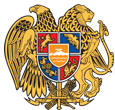 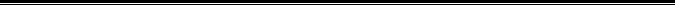 Հայաստանի Հանրապետության Լոռու մարզի Վանաձոր համայնք
Ք. Վանաձոր, Տիգրան Մեծի 22, Ֆաքս 0322 22250, Հեռ. 060 650044, 060 650040 vanadzor.lori@mta.gov.am, info@vanadzor.am